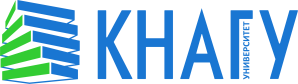 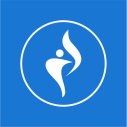 Заявкадля участия в соревнованиях по футболуНазвание команды: ________________________________Заявку необходимо предоставить на кафедру физвоспитания и спорта 9 сентября 2019 г. до 16:30ФИО 
участников командыФакультетГруппаПримечание1капитан команды2участник команды3участник команды4участник команды5участник команды6участник команды7участник команды8участник команды9участник команды10участник команды11участник команды12участник команды13участник команды14участник команды15участник команды